Place each number in the most SPECIFIC categories of real numbers they belong.Complete the diagram with the family of real numbers.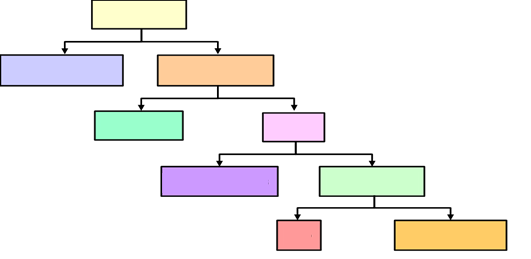 3.  Represent the following with integers.Arrange the following real numbers as instructed.DescendingAscendingName the coordinates of the points graphed on each number line.Graph each set of numbers.Find each absolute value.Real Numbers		:Real Numbers		:Real Numbers		:Real Numbers		:Irrational Numbers	:Irrational Numbers	:Irrational Numbers	:Irrational Numbers	:Rational Numbers	:Rational Numbers	:Rational Numbers	:Rational Numbers	:Non-integers		:Non-integers		:Non-integers		:Non-integers		:Integers		:Integers		:Integers		:Integers		:Negative Numbers	:Negative Numbers	:Negative Numbers	:Negative Numbers	:Whole Numbers	:Whole Numbers	:Whole Numbers	:Whole Numbers	:Zero			:Zero			:Zero			:Zero			:Natural Numbers	:Natural Numbers	:Natural Numbers	:Natural Numbers	:a.An increase of $10 weekly allowanceb.Raising the flag 3 feet higherc.Diving 150 meters below sea leveld.Going down the stairs 15 stepse.Walking 10 blocks southf.Weight increase of 1.5 kilogramsg.A bank deposit of $1000h.$100 Tom owes from a friend